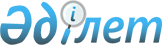 Қазақстан Республикасы Президентінің 2003 жылғы 16 мамырдағы № 1095 Жарлығының күші жойылды деп тану туралыҚазақстан Республикасы Президентінің 2010 жылғы 22 қарашадағы № 1105 Жарлығы

Қазақстан Республикасының Президенті

мен Үкіметі актілерінің жинағында 

жариялануға тиіс        

      ҚАУЛЫ ЕТЕМІН:



      1. «Каспий теңізінің қазақстандық секторын игерудің мемлекеттік бағдарламасы туралы» Қазақстан Республикасы Президентінің 2003 жылғы 16 мамырдағы № 1095 Жарлығының (Қазақстан Республикасының ПҮАЖ-ы, 2003 ж., № 21-22, 209-құжат) күші жойылды деп танылсын.



      2. Осы Жарлық қол қойылған күнінен бастап қолданысқа енгізіледі.      Қазақстан Республикасының

      Президенті                                 Н. Назарбаев
					© 2012. Қазақстан Республикасы Әділет министрлігінің «Қазақстан Республикасының Заңнама және құқықтық ақпарат институты» ШЖҚ РМК
				